WOODS CROSSFOOTBALL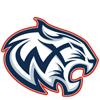 Woods Cross Football 2022Junior VarsityDay			Date			Opponent			TimeThursday		August 18		KEARNS			3:30 pmThursday		August 25		@Brighton			3:30 pmThursday		September 1		@Logan			3:30 pmThursday		September 8		*BOUNTIFUL		3:30 pmThursday		September 15		*NORTHRIDGE		3:30 pmThursday		September 22		*@Bonneville			3:30  pmThursday		September 29		*BOX ELDER		3:30 pm				Thursday		October 6		*@Viewmont			3:30 pmTuesday		October 11		@Spanish Fork		3:30 pm	*Region GamesHome Games in all caps